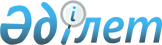 Сарқан аудандық мәслихатының 2018 жылғы 29 желтоқсандағы "Сарқан ауданының 2019-2021 жылдарға арналған бюджеті туралы" № 52-215 шешіміне өзгерістер енгізу туралыАлматы облысы Сарқан аудандық мәслихатының 2019 жылғы 26 наурыздағы № 58-237 шешімі. Алматы облысы Әділет департаментінде 2019 жылы 1 сәуірде № 5083 болып тіркелді
      2008 жылғы 4 желтоқсандағы Қазақстан Республикасының Бюджет кодексінің 104-бабының 4-тармағының 5) тармақшасына және 106-бабының 4-тармағына, "Қазақстан Республикасындағы жергілікті мемлекеттік басқару және өзін-өзі басқару туралы" 2001 жылғы 23 қаңтардағы Қазақстан Республикасы Заңының 6-бабының 1-тармағының 1) тармақшасына сәйкес, Сарқан аудандық мәслихаты ШЕШІМ ҚАБЫЛДАДЫ:
      1. Сарқан аудандық мәслихатының "Сарқан ауданының 2019-2021 жылдарға арналған бюджеті туралы" 2018 жылғы 29 желтоқсандағы № 52-215 (Нормативтік құқықтық актілерді мемлекеттік тіркеу тізілімінде № 4998 тіркелген, 2019 жылдың 16 қаңтарында Қазақстан Республикасы Нормативтік құқықтық актілерінің эталондық бақылау банкінде жарияланған) шешіміне келесі өзгерістер енгізілсін:
      көрсетілген шешімнің 1-тармағы жаңа редакцияда баяндалсын:
      "1. 2019-2021 жылдарға арналған аудандық бюджет тиісінше осы шешімнің 1, 2, 3-қосымшаларына сәйкес, оның ішінде 2019 жылға келесі көлемдерде бекітілсін:
      1) кірістер 5 662 372 мың теңге, оның ішінде:
      салықтық түсімдер 346 289 мың теңге;
      салықтық емес түсімдер 2 710 мың теңге;
      негізгі капиталды сатудан түсетін түсімдер 10 360 мың теңге;
      трансферттер түсімі 5 303 013 мың теңге, оның ішінде:
      төмен тұрған мемлекеттiк басқару органдарынан трансферттер 256 мың теңге, оның ішінде: 
      нысаналы пайдаланылмаған (толық пайдаланылмаған) трансферттерді қайтару 256 мың теңге;
      мемлекеттiк басқарудың жоғары тұрған органдарынан түсетiн трансферттер 5 302 757 мың теңге, оның ішінде:
      ағымдағы нысаналы трансферттер 1 433 997 мың теңге;
      нысаналы даму трансферттері 58 910 мың теңге;
      субвенциялар 3 809 850 мың теңге;
      2) шығындар 5 669 526 мың теңге;
      3) таза бюджеттік кредиттеу 41 231 мың теңге, оның ішінде:
      бюджеттік кредиттер 60 600 мың теңге;
      бюджеттік кредиттерді өтеу 19 369 мың теңге;
      4) қаржы активтерімен операциялар бойынша сальдо 0 теңге;
      5) бюджет тапшылығы (профициті) (-) 48 385 мың теңге;
      6) бюджет тапшылығын қаржыландыру (профицитін пайдалану) 48 385 мың теңге.".
      2. Көрсетілген шешімнің 1-қосымшасы осы шешімнің қосымшасына сәйкес жаңа редакцияда баяндалсын. 
      3. Осы шешімнің орындалуын бақылау Сарқан аудандық мәслихатының "Экономика саласы, қаржы, салық және бюджет, шағын және орта кәсіпкерлікті дамыту, аграрлық мәселелер, экология жөніндегі" тұрақты комиссиясына жүктелсін.
      4. Осы шешім 2019 жылдың 1 қаңтарынан бастап қолданысқа енгізіледі. Сарқан ауданының 2019 жылға арналған бюджеті
					© 2012. Қазақстан Республикасы Әділет министрлігінің «Қазақстан Республикасының Заңнама және құқықтық ақпарат институты» ШЖҚ РМК
				
      Сарқан аудандық

      мәслихатының сессия төрағасы

Ж. Игіман

      Сарқан аудандық

      мәслихатының хатшысы

Қ. Абдрахманов
Сарқан аудандық мәслихатының 2019 "26" наурыздағы "Сарқан аудандық мәслихатының 2018 жылғы 29 желтоқсандағы "Сарқан ауданының 2019-2021 жылдарға арналған бюджеті туралы" № 52-215 шешіміне өзгерістер енгізу туралы" № 58-237 шешіміне қосымшаСарқан аудандық мәслихатының 2018 жылғы 29 желтоқсандағы "Сарқан ауданының 2019-2021 жылдарға арналған бюджеті туралы" № 52-215 шешіміне 1-қосымша
Санаты
Санаты
Санаты
Санаты
Сомасы

 (мың теңге)
Сыныбы
Сыныбы
Сыныбы
Сомасы

 (мың теңге)
Ішкі сыныбы
Ішкі сыныбы
Сомасы

 (мың теңге)
Атауы
Сомасы

 (мың теңге)
I. Кірістер
5 662 372
1
Салықтық түсімдер
346 289
01
Табыс салығы
14 041
2
Жеке табыс салығы
14 041
04
Меншiкке салынатын салықтар
308 647
1
Мүлiкке салынатын салықтар
270 128
3
Жер салығы
3 552
4
Көлiк құралдарына салынатын салық
25 797
5
Бірыңғай жер салығы
9 170
05
Тауарларға, жұмыстарға және қызметтерге салынатын iшкi салықтар
16 465
2
Акциздер
2 248
3
Табиғи және басқа да ресурстарды пайдаланғаны үшiн түсетiн түсiмдер
6 667
4
Кәсiпкерлiк және кәсiби қызметтi жүргiзгенi үшiн алынатын алымдар
7 550
08
Заңдық мәнді іс-әрекеттерді жасағаны және (немесе) оған уәкілеттігі бар мемлекеттік органдар немесе лауазымды адамдар құжаттар бергені үшін алынатын міндетті төлемдер
7 136
1
Мемлекеттік баж
7 136
2
Салықтық емес түсiмдер
2 710
01
Мемлекеттік меншіктен түсетін кірістер
2 570
5
Мемлекет меншігіндегі мүлікті жалға беруден түсетін кірістер
2 570
06
Өзге де салықтық емес түсiмдер
140
1
Өзге де салықтық емес түсiмдер
140
3
Негізгі капиталды сатудан түсетін түсімдер
10 360
03
Жердi және материалдық емес активтердi сату
10 360
1
Жерді сату 
10 360
4
Трансферттердің түсімдері
5 303 013
01
Төмен тұрған мемлекеттiк басқару органдарынан трансферттер 
256
3
Аудандық маңызы бар қалалардың, ауылдардың, кенттердің, аулдық округтардың бюджеттерінен трансферттер
256
02
Мемлекеттiк басқарудың жоғары тұрған органдарынан түсетiн трансферттер
5 302 757
2
Облыстық бюджеттен түсетiн трансферттер
5 302 757
Функционалдық топ
Функционалдық топ
Функционалдық топ
Функционалдық топ
Функционалдық топ
Сомасы

(мың теңге)
Кіші функция
Кіші функция
Кіші функция
Кіші функция
Сомасы

(мың теңге)
Бюджеттік бағдарламалардың әкімшісі
Бюджеттік бағдарламалардың әкімшісі
Бюджеттік бағдарламалардың әкімшісі
Сомасы

(мың теңге)
Бағдарлама
Бағдарлама
Сомасы

(мың теңге)
Атауы
Сомасы

(мың теңге)
II.Шығындар
5 669 526
01
Жалпы сипаттағы мемлекеттiк қызметтер 
270 094
1
Мемлекеттiк басқарудың жалпы функцияларын орындайтын өкiлдi, атқарушы және басқа органдар
236 438
112
Аудан (облыстық маңызы бар қала) мәслихатының аппараты
17 525
001
Аудан (облыстық маңызы бар қала) мәслихатының қызметін қамтамасыз ету жөніндегі қызметтер
17 425
003
Мемлекеттік органның күрделі шығыстары
100
122
Аудан (облыстық маңызы бар қала) әкімінің аппараты
106 471
001
Аудан (облыстық маңызы бар қала) әкімінің қызметін қамтамасыз ету жөніндегі қызметтер
100 283
003
Мемлекеттік органның күрделі шығыстары
3 000
113
Жергілікті бюджеттерден берілетін ағымдағы нысаналы трансферттер
3188
123
Қаладағы аудан, аудандық маңызы бар қала, кент, ауыл, ауылдық округ әкімінің аппараты
112 442
001
Қаладағы аудан, аудандық маңызы бар қаланың, кент, ауыл, ауылдық округ әкімінің қызметін қамтамасыз ету жөніндегі қызметтер
111 742
022
Мемлекеттік органның күрделі шығыстары
700
2
Қаржылық қызмет
17 935
452
Ауданның (облыстық маңызы бар қаланың) қаржы бөлімі
17 935
001
Ауданның (облыстық маңызы бар қаланың) бюджетін орындау және коммуналдық меншігін басқару саласындағы мемлекеттік саясатты іске асыру жөніндегі қызметтер
15 291
003
Салық салу мақсатында мүлікті бағалауды жүргізу
746
010
Жекешелендіру, коммуналдық меншікті басқару, жекешелендіруден кейінгі қызмет және осыған байланысты дауларды реттеу
1 698
018
Мемлекеттік органның күрделі шығыстары
200
5
Жоспарлау және статистикалық қызмет
15 721
453
Ауданның (облыстық маңызы бар қаланың) экономика және бюджеттік жоспарлау бөлімі
15 721
001
Экономикалық саясатты, мемлекеттік жоспарлау жүйесін қалыптастыру және дамыту саласындағы мемлекеттік саясатты іске асыру жөніндегі қызметтер
15 521
004 
Мемлекеттік органның күрделі шығыстары
200
02
Қорғаныс
16 297
1
Әскери мұқтаждар
2 788
122
Аудан (облыстық маңызы бар қала) әкімінің аппараты
2 788
005
Жалпыға бірдей әскери міндетті атқару шеңберіндегі іс-шаралар
2 788
2
Төтенше жағдайлар жөнiндегi жұмыстарды ұйымдастыру
13 509
122
Аудан (облыстық маңызы бар қала) әкімінің аппараты
13 509
006
Аудан (облыстық маңызы бар қала) ауқымындағы төтенше жағдайлардың алдын алу және оларды жою
12 800
007
Аудандық (қалалық) ауқымдағы дала өрттерінің, сондай-ақ мемлекеттік өртке қарсы қызмет органдары құрылмаған елдi мекендерде өрттердің алдын алу және оларды сөндіру жөніндегі іс-шаралар
709
03
Қоғамдық тәртіп, қауіпсіздік, құқықтық, сот, қылмыстық-атқару қызметі
889
9
Қоғамдық тәртіп және қауіпсіздік саласындағы басқа да қызметтер
889
485
Ауданның (облыстық маңызы бар қаланың) жолаушылар көлігі және автомобиль жолдары бөлімі
889
021
Елдi мекендерде жол қозғалысы қауiпсiздiгін қамтамасыз ету
889
04
Бiлiм беру
3 789 286
1
Мектепке дейiнгi тәрбие және оқыту
216 543
464
Ауданның (облыстық маңызы бар қаланың) білім бөлімі
216 543
024
Мектепке дейінгі білім беру ұйымдарында мемлекеттік білім беру тапсырыстарын іске асыруға аудандық маңызы бар қала, ауыл, кент, ауылдық округ бюджеттеріне берілетін ағымдағы нысаналы трансферттер 
108 777
040
Мектепке дейінгі білім беру ұйымдарында мемлекеттік білім беру тапсырысын іске асыруға
107 766
2
Бастауыш, негізгі орта және жалпы орта білім беру
3 358 457
464
Ауданның (облыстық маңызы бар қаланың) білім бөлімі
3 273 868
003
Жалпы білім беру
3 222 401
006
Балаларға қосымша білім беру
51 467
465
Ауданның (облыстық маңызы бар қаланың) дене шынықтыру және спорт бөлімі
74 589
017
Балалар мен жасөспірімдерге спорт бойынша қосымша білім беру
74 589
467
Ауданның (облыстық маңызы бар қаланың) құрылыс бөлімі
10 000
024
Бастауыш, негізгі орта және жалпы орта білім беру объектілерін салу және реконструкциялау
10 000
9
Бiлiм беру саласындағы өзге де қызметтер
214 286
464
Ауданның (облыстық маңызы бар қаланың) білім бөлімі
214 286
001
Жергілікті деңгейде білім беру саласындағы мемлекеттік саясатты іске асыру жөніндегі қызметтер
12 377
004
Ауданның (областык маңызы бар қаланың) мемлекеттік білім беру мекемелерінде білім беру жүйесін ақпараттандыру
16 100
005
Ауданның (областык маңызы бар қаланың) мемлекеттік білім беру мекемелер үшін оқулықтар мен оқу-әдiстемелiк кешендерді сатып алу және жеткізу
80 357
007
Аудандық (қалалалық) ауқымдағы мектеп олимпиадаларын және мектептен тыс іс-шараларды өткiзу
2 298
012
Мемлекеттік органның күрделі шығыстары
8 100
015
Жетім баланы (жетім балаларды) және ата-аналарының қамқорынсыз қалған баланы (балаларды) күтіп-ұстауға қамқоршыларға (қорғаншыларға) ай сайынға ақшалай қаражат төлемі
18 700
067
Ведомстволық бағыныстағы мемлекеттік мекемелер мен ұйымдардың күрделі шығыстары
75 219
113
Жергілікті бюджеттерден берілетін ағымдағы нысаналы трансферттер
1135
06
Әлеуметтiк көмек және әлеуметтiк қамсыздандыру
455 409
1
Әлеуметтiк қамсыздандыру
88 918
451
Ауданның (облыстық маңызы бар қаланың) жұмыспен қамту және әлеуметтік бағдарламалар бөлімі
87 785
005
Мемлекеттік атаулы әлеуметтік көмек 
87 647
057
Атаулы мемлекеттік әлеуметтік көмек алушылар болып табылатын жеке тұлғаларды телевизиялық абоненттiк жалғамалармен қамтамасыз ету
138
464
Ауданның (облыстық маңызы бар қаланың) білім бөлімі
1 133
030
Патронат тәрбиешілерге берілген баланы (балаларды) асырап бағу 
1 133
2
Әлеуметтiк көмек
335 781
451
Ауданның (облыстық маңызы бар қаланың) жұмыспен қамту және әлеуметтік бағдарламалар бөлімі
335 781
002
Жұмыспен қамту бағдарламасы
143 871
004
Ауылдық жерлерде тұратын денсаулық сақтау, білім беру, әлеуметтік қамтамасыз ету, мәдениет, спорт және ветеринар мамандарына отын сатып алуға Қазақстан Республикасының заңнамасына сәйкес әлеуметтік көмек көрсету
13 572
006
Тұрғын үйге көмек көрсету
27 831
007
Жергілікті өкілетті органдардың шешімі бойынша мұқтаж азаматтардың жекелеген топтарына әлеуметтік көмек
24 291
010
Үйден тәрбиеленіп оқытылатын мүгедек балаларды материалдық қамтамасыз ету
3 030
014
Мұқтаж азаматтарға үйде әлеуметтiк көмек көрсету
38 696
017
Оңалтудың жеке бағдарламасына сәйкес мұқтаж мүгедектердi мiндеттi гигиеналық құралдармен қамтамасыз ету, қозғалуға қиындығы бар бірінші топтағы мүгедектерге жеке көмекшінің және есту бойынша мүгедектерге қолмен көрсететiн тіл маманының қызметтерін ұсыну 
49 661
023
Жұмыспен қамту орталықтарының қызметін қамтамасыз ету
34 829
9
Әлеуметтiк көмек және әлеуметтiк қамтамасыз ету салаларындағы өзге де қызметтер
30 710
451
Ауданның (облыстық маңызы бар қаланың) жұмыспен қамту және әлеуметтік бағдарламалар бөлімі
30 710
001
Жергілікті деңгейде халық үшін әлеуметтік бағдарламаларды жұмыспен қамтуды қамтамасыз етуді іске асыру саласындағы мемлекеттік саясатты іске асыру жөніндегі қызметтер
24 229
011
Жәрдемақыларды және басқа да әлеуметтік төлемдерді есептеу, төлеу мен жеткізу бойынша қызметтерге ақы төлеу
2 459
021
Мемлекеттік органның күрделі шығыстары
100
050
Қазақстан Республикасында мүгедектердің құқықтарын қамтамасыз етуге және өмір сүру сапасын жақсарту
3 922
07
Тұрғын үй-коммуналдық шаруашылық
163 309
1
Тұрғын үй шаруашылығы
58 602
467
Ауданның (облыстық маңызы бар қаланың) құрылыс бөлімі
48 910
003
Коммуналдық тұрғын үй қорының тұрғын үйін жобалау және (немесе) салу, реконструкциялау
4 122
004
Инженерлік-коммуникациялық инфрақұрылымды жобалау, дамыту және (немесе) жайластыру
44 788
487
Ауданның (облыстық маңызы бар қаланың) тұрғын үй-коммуналдық шаруашылық және тұрғын үй инспекциясы бөлімі
9 692
001
Тұрғын үй-коммуналдық шаруашылық және тұрғын үй қоры саласында жергілікті деңгейде мемлекеттік саясатты іске асыру бойынша қызметтер
9 592
003
Мемлекеттік органның күрделі шығыстары
100
2
Коммуналдық шаруашылық
93 032
487
Ауданның (облыстық маңызы бар қаланың) тұрғын үй-коммуналдық шаруашылық және тұрғын үй инспекциясы бөлімі
93 032
015
Шағын қалаларды үздіксіз жылумен жабдықтауды қамтамасыз ету
92 936
029
Сумен жабдықтау және су бұру жүйелерін дамыту
96
3
Елді-мекендерді көркейту
11 675
487
Ауданның (облыстық маңызы бар қаланың) тұрғын үй-коммуналдық шаруашылық және тұрғын үй инспекциясы бөлімі
11 675
017
Елдi мекендердiң санитариясын қамтамасыз ету
235
030
Елді мекендерді абаттандыру және көгалдандыру
11 440
08
Мәдениет, спорт, туризм және ақпараттық кеңістiк
180 626
1
Мәдениет саласындағы қызмет
100 030
455
Ауданның (облыстық маңызы бар қаланың) мәдениет және тілдерді дамыту бөлімі
100 030
003
Мәдени-демалыс жұмысын қолдау
100 030
2
Спорт
10 365
465
Ауданның (облыстық маңызы бар қаланың) дене шынықтыру және спорт бөлімі
10 365
001
Жергілікті деңгейде дене шынықтыру және спорт саласындағы мемлекеттік саясатты іске асыру жөніндегі қызметтер
6 110
004
Мемлекеттік органның күрделі шығыстары
100
006
Аудандық (облыстық маңызы бар қалалық) деңгейде спорттық жарыстар өткiзу
896
007
Әртүрлi спорт түрлерi бойынша аудан (облыстық маңызы бар қала) құрама командаларының мүшелерiн дайындау және олардың облыстық спорт жарыстарына қатысуы
3 259
3
Ақпараттық кеңiстiк
50 484
455
Ауданның (облыстық маңызы бар қаланың) мәдениет және тілдерді дамыту бөлімі
35 105
006
Аудандық (қалалық) кiтапханалардың жұмыс iстеуi
34 021
007
Мемлекеттiк тiлдi және Қазақстан халқының басқа да тiлдерін дамыту
1 084
456
Ауданның (облыстық маңызы бар қаланың) ішкі саясат бөлімі
15 379
002
Мемлекеттік ақпараттық саясат жүргізу жөніндегі қызметтер
15 379
9
Мәдениет, спорт, туризм және ақпараттық кеңiстiктi ұйымдастыру жөнiндегi өзге де қызметтер
19 747
455
Ауданның (облыстық маңызы бар қаланың) мәдениет және тілдерді дамыту бөлімі
6 944
001
Жергілікті деңгейде тілдерді және мәдениетті дамыту саласындағы мемлекеттік саясатты іске асыру жөніндегі қызметтер
6 844
010
Мемлекеттік органның күрделі шығыстары
100
456
Ауданның (облыстық маңызы бар қаланың) ішкі саясат бөлімі
12 803
001
Жергілікті деңгейде ақпарат, мемлекеттілікті нығайту және азаматтардың әлеуметтік сенімділігін қалыптастыру саласында мемлекеттік саясатты іске асыру жөніндегі қызметтер
12 703
006
Мемлекеттік органның күрделі шығыстары
100
10
Ауыл, су, орман, балық шаруашылығы, ерекше қорғалатын табиғи аумақтар, қоршаған ортаны және жануарлар дүниесін қорғау, жер қатынастары
194 702
1
Ауыл шаруашылығы
160 865
462
Ауданның (облыстық маңызы бар қаланың) ауыл шаруашылығы бөлімі
16 746
001
Жергілікте деңгейде ауыл шаруашылығы саласындағы мемлекеттік саясатты іске асыру жөніндегі қызметтер
16 646
006
Мемлекеттік органның күрделі шығыстары
100
473
Ауданның (облыстық маңызы бар қаланың) ветеринария бөлімі
144 119
001
Жергілікті деңгейде ветеринария саласындағы мемлекеттік саясатты іске асыру жөніндегі қызметтер
9 356
003
Мемлекеттік органның күрделі шығыстары
100
007
Қаңғыбас иттер мен мысықтарды аулауды және жоюды ұйымдастыру
2782
008
Алып қойылатын және жойылатын ауру жануарлардың, жануарлардан алынатын өнімдер мен шикізаттың құнын иелеріне өтеу
4 168
009
Жануарлардың энзоотиялық аурулары бойынша ветеринариялық іс-шараларды жүргізу
1 140
010
Ауыл шаруашылығы жануарларын сәйкестендіру жөніндегі іс-шараларды өткізу
11 970
011
Эпизоотияға қарсы іс-шаралар жүргізу
114 603
6
Жер қатынастары
21 625
463
Ауданның (облыстық маңызы бар қаланың) жер қатынастары бөлімі
21 625
001
Аудан (облыстық маңызы бар қала) аумағында жер қатынастарын реттеу саласындағы мемлекеттік саясатты іске асыру жөніндегі қызметтер
9 794
006
Аудандардың, облыстық маңызы бар, аудандық маңызы бар қалалардың, кенттердiң, ауылдардың, ауылдық округтердiң шекарасын белгiлеу кезiнде жүргiзiлетiн жерге орналастыру
11 731
007
Мемлекеттік органның күрделі шығыстары
100
9
Ауыл, су, орман, балық шаруашылығы, қоршаған ортаны қорғау және жер қатынастары саласындағы басқа да қызметтер
12 212
453
Ауданның (облыстық маңызы бар қаланың) экономика және бюджеттік жоспарлау бөлімі
12 212
099
Мамандарға әлеуметтік қолдау көрсету жөніндегі шараларды іске асыру
12 212
11
Өнеркәсіп, сәулет, қала құрылысы және құрылыс қызметі
20 536
2
Сәулет, қала құрылысы және құрылыс қызметі
20 536
467
Ауданның (облыстық маңызы бар қаланың) құрылыс бөлімі
11 468
001
Жергілікті деңгейде құрылыс саласындағы мемлекеттік саясатты іске асыру жөніндегі қызметтер
11 368
017
Мемлекеттік органның күрделі шығыстары
100
468
Ауданның (облыстық маңызы бар қаланың) сәулет және қала құрылысы бөлімі
9 068
001
Жергілікті деңгейде сәулет және қала құрылысы саласындағы мемлекеттік саясатты іске асыру жөніндегі қызметтер
8 968
004
Мемлекеттік органның күрделі шығыстары
100
12
Көлiк және коммуникация
337 829
1
Автомобиль көлiгi
329 995
123
Қаладағы аудан, аудандық маңызы бар қала, кент, ауыл, ауылдық округ әкімінің аппараты
1 822
013
Аудандық маңызы бар қалаларда, кенттерде, ауылдарда, ауылдық округтерде автомобиль жолдарының жұмыс істеуін қамтамасыз ету
1 822
485
Ауданның (облыстық маңызы бар қаланың) жолаушылар көлігі және автомобиль жолдары бөлімі
328 173
023
Автомобиль жолдарының жұмыс істеуін қамтамасыз ету
119 127
045
Аудандық маңызы бар автомобиль жолдарын және елді-мекендердің көшелерін күрделі және орташа жөндеу
209 046
9
Көлiк және коммуникациялар саласындағы өзге де қызметтер
7 834
485
Ауданның (облыстық маңызы бар қаланың) жолаушылар көлігі және автомобиль жолдары бөлімі
7 834
001
Жергілікті деңгейде жолаушылар көлігі және автомобиль жолдары саласындағы мемлекеттік саясатты іске асыру жөніндегі қызметтер
7 734
003
Мемлекеттік органның күрделі шығыстары
100
13
Басқалар
52 940
3
Кәсiпкерлiк қызметтi қолдау және бәсекелестікті қорғау
10 407
469
Ауданның (облыстық маңызы бар қаланың) кәсіпкерлік бөлімі
10 407
001
Жергілікті деңгейде кәсіпкерлікті дамыту саласындағы мемлекеттік саясатты іске асыру жөніндегі қызметтер
7 907
003
Кәсіпкерлік қызметті қолдау
2 400
004
Мемлекеттік органның күрделі шығыстары
100
9
Басқалар
42 533
123
Қаладағы аудан, аудандық маңызы бар қала, кент, ауыл, ауылдық округ әкімінің аппараты
21 534
040
Өңірлерді дамытудың 2020 жылға дейінгі бағдарламасы шеңберінде өңірлерді экономикалық дамытуға жәрдемдесу бойынша шараларды іске асыру
21 534
452
Ауданның (облыстық маңызы бар қаланың) қаржы бөлімі
20 999
012
Ауданның (облыстық маңызы бар қаланың) жергілікті атқарушы органының резерві 
4 689
026
Аудандық маңызы бар қаланың, ауылдың, ауылдың, ауылдық округтің бюджеттеріне мемлекеттік қызметшілердің жекелеген санаттарын, мемлекеттік бюджет есебінен өткізілетін ұйымдардың қызметкерлерін, ең төменгі жалақының өзгеруіне байланысты мемлекеттік кәсіпорындардың қызметкерлеріне жалақыны арттыру үшін мақсатты ағымдағы трансферттер
16 310
15
Трансферттер
187 609
1
Трансферттер
187 609
452
Ауданның (облыстық маңызы бар қаланың) қаржы бөлімі
187 609
006
Пайдаланылмаған (толық пайдаланылмаған) нысаналы трансферттерді қайтару
7314
038
Субвенциялар
170 625
051
Жергілікті өзін-өзі басқару органдарына берілетін трансферттер
9 670
ІІІ. Таза бюджеттік кредиттеу
41 231
 Бюджеттік кредиттер 
60 600
10
Ауыл, су, орман, балық шаруашылығы, ерекше қорғалатын табиғи аумақтар, қоршаған ортаны және жануарлар дүниесін қорғау, жер қатынастары
60 600
9
Ауыл, су, орман, балық шаруашылығы, қоршаған ортаны қорғау және жер қатынастары саласындағы басқа да қызметтер
60 600
453
Ауданның (облыстық маңызы бар қаланың) экономика және бюджеттік жоспарлау бөлімі
60 600
006
Мамандарды әлеуметтік қолдау шараларын іске асыру үшін бюджеттік кредиттер
60 600
Санаты
Санаты
Санаты
Санаты
Санаты
Cомасы

 (мың теңге)
Сыныбы
Сыныбы
Сыныбы
Сыныбы
Cомасы

 (мың теңге)
Ішкі сыныбы
Ішкі сыныбы
Ішкі сыныбы
Cомасы

 (мың теңге)
Атауы
Cомасы

 (мың теңге)
Бюджеттік кредиттерді өтеу
19 369
5
Бюджеттік кредиттерді өтеу
19 369
01
Бюджеттік кредиттерді өтеу
19 369
1
Мемлекеттік бюджеттен берілген бюджеттік кредиттерді өтеу
19 369
Функционалдық топ
Функционалдық топ
Функционалдық топ
Функционалдық топ
Функционалдық топ
Сомасы

(мың теңге)
Кіші функция
Кіші функция
Кіші функция
Кіші функция
Сомасы

(мың теңге)
Бюджеттік бағдарламалардың әкімшісі
Бюджеттік бағдарламалардың әкімшісі
Бюджеттік бағдарламалардың әкімшісі
Сомасы

(мың теңге)
Бағдарлама
Бағдарлама
Сомасы

(мың теңге)
Атауы
Сомасы

(мың теңге)
ІV. Қаржы активтерімен операциялар бойынша сальдо
0
Санаты
Санаты
Санаты
Санаты
Cомасы

(мың теңге)
Сыныбы
Сыныбы
Сыныбы
Cомасы

(мың теңге)
Ішкі сыныбы
Ішкі сыныбы
Cомасы

(мың теңге)
Атауы
Cомасы

(мың теңге)
V. Бюджет тапшылығы (профициті)
-48 385
VI. Бюджет тапшылығын қаржыландыру (профицитін пайдалану)
48 385
7
Қарыздар түсімі 
60 600
01
Мемлекеттік ішкі қарыздар
60 600
2 
Қарыз алу келісімшарттары
60 600
8
Бюджет қаражаттарының пайдаланылатын қалдықтары
7 154
01
Бюджет қаражаты қалдықтары
7 154
1
Бюджет қаражатының бос қалдықтары
7 154
Функционалдық топ
Функционалдық топ
Функционалдық топ
Функционалдық топ
Функционалдық топ
Сомасы

(мың теңге)
Функционалдық кіші топ
Функционалдық кіші топ
Функционалдық кіші топ
Функционалдық кіші топ
Сомасы

(мың теңге)
Бюджеттік бағдарламалардың әкімшісі
Бюджеттік бағдарламалардың әкімшісі
Бюджеттік бағдарламалардың әкімшісі
Сомасы

(мың теңге)
Бюджеттік бағдарлама
Бюджеттік бағдарлама
Сомасы

(мың теңге)
Атауы
Сомасы

(мың теңге)
Қарыздарды өтеу
19 369
16
Қарыздарды өтеу
19 369
1
Қарыздарды өтеу
19 369
452
Ауданның (облыстық маңызы бар қаланың) қаржы бөлімі
19 369
008
Жергілікті атқарушы органның жоғары тұрған бюджет алдындағы борышын өтеу
19 369